تێبینی: هاوپێچ فۆرمی داواکارى پێش کنین بۆ پۆلینەکانى زیادکراوە بۆ هێماکە0 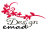 للمعلومات اتصل بهذا الرقم  (07505783939) 0 									استمارة رقم (9)بۆ زانیاری زیاتر پەێوەندی بەم ژمارە بکەن 0 									فۆرم ژمارە (9)طلب الغاء علامة مسجلة                                           داواکاری لابردنى هێماى تۆمارکراوطلب الغاء علامة مسجلة                                           داواکاری لابردنى هێماى تۆمارکراوطلب الغاء علامة مسجلة                                           داواکاری لابردنى هێماى تۆمارکراوطلب الغاء علامة مسجلة                                           داواکاری لابردنى هێماى تۆمارکراوطلب الغاء علامة مسجلة                                           داواکاری لابردنى هێماى تۆمارکراوطلب الغاء علامة مسجلة                                           داواکاری لابردنى هێماى تۆمارکراوطلب الغاء علامة مسجلة                                           داواکاری لابردنى هێماى تۆمارکراوطلب الغاء علامة مسجلة                                           داواکاری لابردنى هێماى تۆمارکراوطلب الغاء علامة مسجلة                                           داواکاری لابردنى هێماى تۆمارکراوطلب الغاء علامة مسجلة                                           داواکاری لابردنى هێماى تۆمارکراوطلب الغاء علامة مسجلة                                           داواکاری لابردنى هێماى تۆمارکراورقم العلامة:ژمارە هێما:رقم العلامة:ژمارە هێما:رقم العلامة:ژمارە هێما:تاريخ تسجيل العلامة:         /       / بەروارى تۆمارکردنى هێما :     تاريخ تسجيل العلامة:         /       / بەروارى تۆمارکردنى هێما :     تاريخ تسجيل العلامة:         /       / بەروارى تۆمارکردنى هێما :     تاريخ تسجيل العلامة:         /       / بەروارى تۆمارکردنى هێما :     تاريخ تقديم الطلب العلامة:        /       / رێکەوتی پێشکەش كردنى داواكارى:       تاريخ تقديم الطلب العلامة:        /       / رێکەوتی پێشکەش كردنى داواكارى:       تاريخ تقديم الطلب العلامة:        /       / رێکەوتی پێشکەش كردنى داواكارى:       رقم النشرة:ژمارە بڵاوکراوە:اسم الجهة المالكة للعلامة:ناوى خاوەنى هێما:اسم الجهة المالكة للعلامة:ناوى خاوەنى هێما:اسم الجهة المالكة للعلامة:ناوى خاوەنى هێما:أسباب الإلغاء                         هؤكاري لابردنى هيَماأسباب الإلغاء                         هؤكاري لابردنى هيَماأسباب الإلغاء                         هؤكاري لابردنى هيَماأسباب الإلغاء                         هؤكاري لابردنى هيَماأسباب الإلغاء                         هؤكاري لابردنى هيَماأسباب الإلغاء                         هؤكاري لابردنى هيَماأسباب الإلغاء                         هؤكاري لابردنى هيَماأسباب الإلغاء                         هؤكاري لابردنى هيَماأسباب الإلغاء                         هؤكاري لابردنى هيَماأسباب الإلغاء                         هؤكاري لابردنى هيَماأسباب الإلغاء                         هؤكاري لابردنى هيَمامعلومات الوكالة ان وجدت                     زانیاری بريكارمعلومات الوكالة ان وجدت                     زانیاری بريكارمعلومات الوكالة ان وجدت                     زانیاری بريكارمعلومات الوكالة ان وجدت                     زانیاری بريكارمعلومات الوكالة ان وجدت                     زانیاری بريكارمعلومات الوكالة ان وجدت                     زانیاری بريكارمعلومات الوكالة ان وجدت                     زانیاری بريكارمعلومات الوكالة ان وجدت                     زانیاری بريكارمعلومات الوكالة ان وجدت                     زانیاری بريكارمعلومات الوكالة ان وجدت                     زانیاری بريكارمعلومات الوكالة ان وجدت                     زانیاری بريكاراسم الوكيل: ناوی بريكاراسم الوكيل: ناوی بريكارصفة الوكيل: سەفەى بريكارصفة الوكيل: سەفەى بريكارمحامي ثاريَزةرمحامي ثاريَزةرالرقم النقابي ذمارةى سةنديكاالرقم النقابي ذمارةى سةنديكامدير مفوض الشركة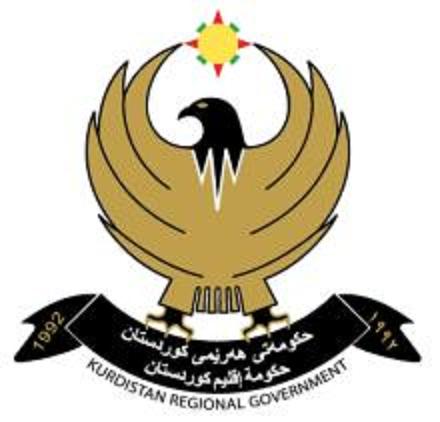 بةرِيَوةبةرى  ريَثيَدراوى  كؤمثانيامدير مفوض الشركةبةرِيَوةبةرى  ريَثيَدراوى  كؤمثانيامدير مفوض الشركةبةرِيَوةبةرى  ريَثيَدراوى  كؤمثانياغيرذلكفةرمانبةريَكى ريَثيَدراوغيرذلكفةرمانبةريَكى ريَثيَدراوعنوان الوكيل:ناونيشانى بريكارعنوان الوكيل:ناونيشانى بريكارعنوان الوكيل:ناونيشانى بريكارعنوان الوكيل:ناونيشانى بريكارموبايل:موبايل:موبايل:Email:Email:Email:Email:Email:Email:قائمة بالوثائق الواجب تقديمها مع الطلب ان وجدت                               زانیاری تایبەت تأیید بە رێ وشوێنى تۆمارکردنقائمة بالوثائق الواجب تقديمها مع الطلب ان وجدت                               زانیاری تایبەت تأیید بە رێ وشوێنى تۆمارکردنقائمة بالوثائق الواجب تقديمها مع الطلب ان وجدت                               زانیاری تایبەت تأیید بە رێ وشوێنى تۆمارکردنقائمة بالوثائق الواجب تقديمها مع الطلب ان وجدت                               زانیاری تایبەت تأیید بە رێ وشوێنى تۆمارکردنقائمة بالوثائق الواجب تقديمها مع الطلب ان وجدت                               زانیاری تایبەت تأیید بە رێ وشوێنى تۆمارکردنقائمة بالوثائق الواجب تقديمها مع الطلب ان وجدت                               زانیاری تایبەت تأیید بە رێ وشوێنى تۆمارکردنقائمة بالوثائق الواجب تقديمها مع الطلب ان وجدت                               زانیاری تایبەت تأیید بە رێ وشوێنى تۆمارکردنقائمة بالوثائق الواجب تقديمها مع الطلب ان وجدت                               زانیاری تایبەت تأیید بە رێ وشوێنى تۆمارکردنقائمة بالوثائق الواجب تقديمها مع الطلب ان وجدت                               زانیاری تایبەت تأیید بە رێ وشوێنى تۆمارکردنقائمة بالوثائق الواجب تقديمها مع الطلب ان وجدت                               زانیاری تایبەت تأیید بە رێ وشوێنى تۆمارکردنقائمة بالوثائق الواجب تقديمها مع الطلب ان وجدت                               زانیاری تایبەت تأیید بە رێ وشوێنى تۆمارکردناستلمت وةرطيراالوثائق               بەلگەنامەکانالوثائق               بەلگەنامەکانالوثائق               بەلگەنامەکانالوثائق               بەلگەنامەکاناستلمت  وةرطيرااستلمت  وةرطيرااستلمت  وةرطيراالوثائق                      بەلگەنامەکانالوثائق                      بەلگەنامەکانالوثائق                      بەلگەنامەکانأسم مقدم الطلب (طالب التعديل/ الوكيل):ناوى ثيَشكةش كارى داواي (تۆماركەر یان بريكار)    أسم مقدم الطلب (طالب التعديل/ الوكيل):ناوى ثيَشكةش كارى داواي (تۆماركەر یان بريكار)    أسم مقدم الطلب (طالب التعديل/ الوكيل):ناوى ثيَشكةش كارى داواي (تۆماركەر یان بريكار)    أسم مقدم الطلب (طالب التعديل/ الوكيل):ناوى ثيَشكةش كارى داواي (تۆماركەر یان بريكار)    أسم مقدم الطلب (طالب التعديل/ الوكيل):ناوى ثيَشكةش كارى داواي (تۆماركەر یان بريكار)    التأريخ:      /     / 2016  ريَكةوت:        التأريخ:      /     / 2016  ريَكةوت:        التأريخ:      /     / 2016  ريَكةوت:        التأريخ:      /     / 2016  ريَكةوت:        التوقيع:واژوو:التوقيع:واژوو:معلومات تأييد أجراء الطلب                       زانیاری تایبەت بە فەرمانگەى تۆمارکردنمعلومات تأييد أجراء الطلب                       زانیاری تایبەت بە فەرمانگەى تۆمارکردنمعلومات تأييد أجراء الطلب                       زانیاری تایبەت بە فەرمانگەى تۆمارکردنمعلومات تأييد أجراء الطلب                       زانیاری تایبەت بە فەرمانگەى تۆمارکردنمعلومات تأييد أجراء الطلب                       زانیاری تایبەت بە فەرمانگەى تۆمارکردنمعلومات تأييد أجراء الطلب                       زانیاری تایبەت بە فەرمانگەى تۆمارکردنمعلومات تأييد أجراء الطلب                       زانیاری تایبەت بە فەرمانگەى تۆمارکردنمعلومات تأييد أجراء الطلب                       زانیاری تایبەت بە فەرمانگەى تۆمارکردنمعلومات تأييد أجراء الطلب                       زانیاری تایبەت بە فەرمانگەى تۆمارکردنمعلومات تأييد أجراء الطلب                       زانیاری تایبەت بە فەرمانگەى تۆمارکردنمعلومات تأييد أجراء الطلب                       زانیاری تایبەت بە فەرمانگەى تۆمارکردنرقم الإيصال الماليذمارةى ثسولة داراييتأريخ الإيصال الماليريَكةوتى ثسولة داراييتأريخ الإيصال الماليريَكةوتى ثسولة داراييالرسم المدفوعبرِي دراوالرسم المدفوعبرِي دراوالرسم المدفوعبرِي دراورقم الكتاب     ژمارەى نووسراورقم الكتاب     ژمارەى نووسراوريَكةوت:        تأريخه:              /      / 2016  ريَكةوت:        تأريخه:              /      / 2016  ريَكةوت:        تأريخه:              /      / 2016  ريَكةوت:        تأريخه:              /      / 2016  الحقول الخاصة بموظفين الدائرة                                    زانیاری تایبەت بە فەرمانگەى تۆمارکردنالحقول الخاصة بموظفين الدائرة                                    زانیاری تایبەت بە فەرمانگەى تۆمارکردنالحقول الخاصة بموظفين الدائرة                                    زانیاری تایبەت بە فەرمانگەى تۆمارکردنالحقول الخاصة بموظفين الدائرة                                    زانیاری تایبەت بە فەرمانگەى تۆمارکردنالحقول الخاصة بموظفين الدائرة                                    زانیاری تایبەت بە فەرمانگەى تۆمارکردنالحقول الخاصة بموظفين الدائرة                                    زانیاری تایبەت بە فەرمانگەى تۆمارکردنالحقول الخاصة بموظفين الدائرة                                    زانیاری تایبەت بە فەرمانگەى تۆمارکردنالحقول الخاصة بموظفين الدائرة                                    زانیاری تایبەت بە فەرمانگەى تۆمارکردنالحقول الخاصة بموظفين الدائرة                                    زانیاری تایبەت بە فەرمانگەى تۆمارکردنالحقول الخاصة بموظفين الدائرة                                    زانیاری تایبەت بە فەرمانگەى تۆمارکردنالحقول الخاصة بموظفين الدائرة                                    زانیاری تایبەت بە فەرمانگەى تۆمارکردنملاحظة شعبة الفحص:     تيَبيَنى هۆبەى پشکنینى:ملاحظة شعبة الفحص:     تيَبيَنى هۆبەى پشکنینى:ملاحظة شعبة الفحص:     تيَبيَنى هۆبەى پشکنینى:ريَكةوت:     التأريخ:         /     / 2016  ريَكةوت:     التأريخ:         /     / 2016  ريَكةوت:     التأريخ:         /     / 2016  ريَكةوت:     التأريخ:         /     / 2016  ريَكةوت:     التأريخ:         /     / 2016  واژوو:    التوقيع:واژوو:    التوقيع:واژوو:    التوقيع:ملاحظة شعبة الكمبيوتر والمعلومات:     تيَبيَنى هۆبەى زانيارى وکۆمبیوتر:ملاحظة شعبة الكمبيوتر والمعلومات:     تيَبيَنى هۆبەى زانيارى وکۆمبیوتر:ريَكةوت:     التأريخ:         /     / 2016  ريَكةوت:     التأريخ:         /     / 2016  ريَكةوت:     التأريخ:         /     / 2016  ريَكةوت:     التأريخ:         /     / 2016  ريَكةوت:     التأريخ:         /     / 2016  واژوو:    التوقيع:واژوو:    التوقيع:واژوو:    التوقيع:واژوو:    التوقيع:ملاحظة الشعبة القانونية:     تيَبيَنى هۆبەى یاسای:ملاحظة الشعبة القانونية:     تيَبيَنى هۆبەى یاسای:ريَكةوت:     التأريخ:         /     / 2016  ريَكةوت:     التأريخ:         /     / 2016  ريَكةوت:     التأريخ:         /     / 2016  ريَكةوت:     التأريخ:         /     / 2016  واژوو:    التوقيع:واژوو:    التوقيع:واژوو:    التوقيع:واژوو:    التوقيع:واژوو:    التوقيع:قرار مسجل العلامات التجارية                              بڕیاری تۆمارکاری هێما بازرگانیەکانقرار مسجل العلامات التجارية                              بڕیاری تۆمارکاری هێما بازرگانیەکانقرار مسجل العلامات التجارية                              بڕیاری تۆمارکاری هێما بازرگانیەکانقرار مسجل العلامات التجارية                              بڕیاری تۆمارکاری هێما بازرگانیەکانقرار مسجل العلامات التجارية                              بڕیاری تۆمارکاری هێما بازرگانیەکانقرار مسجل العلامات التجارية                              بڕیاری تۆمارکاری هێما بازرگانیەکانقرار مسجل العلامات التجارية                              بڕیاری تۆمارکاری هێما بازرگانیەکانقرار مسجل العلامات التجارية                              بڕیاری تۆمارکاری هێما بازرگانیەکانقرار مسجل العلامات التجارية                              بڕیاری تۆمارکاری هێما بازرگانیەکانقرار مسجل العلامات التجارية                              بڕیاری تۆمارکاری هێما بازرگانیەکانقرار مسجل العلامات التجارية                              بڕیاری تۆمارکاری هێما بازرگانیەکاننتيجة الطلب: ئەنجامی کۆتایی:                                قبول رازیبوون                                                                         رفض رەتکردننتيجة الطلب: ئەنجامی کۆتایی:                                قبول رازیبوون                                                                         رفض رەتکردننتيجة الطلب: ئەنجامی کۆتایی:                                قبول رازیبوون                                                                         رفض رەتکردننتيجة الطلب: ئەنجامی کۆتایی:                                قبول رازیبوون                                                                         رفض رەتکردننتيجة الطلب: ئەنجامی کۆتایی:                                قبول رازیبوون                                                                         رفض رەتکردننتيجة الطلب: ئەنجامی کۆتایی:                                قبول رازیبوون                                                                         رفض رەتکردننتيجة الطلب: ئەنجامی کۆتایی:                                قبول رازیبوون                                                                         رفض رەتکردننتيجة الطلب: ئەنجامی کۆتایی:                                قبول رازیبوون                                                                         رفض رەتکردننتيجة الطلب: ئەنجامی کۆتایی:                                قبول رازیبوون                                                                         رفض رەتکردننتيجة الطلب: ئەنجامی کۆتایی:                                قبول رازیبوون                                                                         رفض رەتکردننتيجة الطلب: ئەنجامی کۆتایی:                                قبول رازیبوون                                                                         رفض رەتکردنمسجل العلامات: تۆمارکارىمسجل العلامات: تۆمارکارىريَكةوت:     التأريخ:         /     / 2016  ريَكةوت:     التأريخ:         /     / 2016  ريَكةوت:     التأريخ:         /     / 2016  ريَكةوت:     التأريخ:         /     / 2016  ريَكةوت:     التأريخ:         /     / 2016  واژوو:    التوقيع:واژوو:    التوقيع:واژوو:    التوقيع:واژوو:    التوقيع:تحول العلامة للنشر في الاعلان  رقم (                                                          )  لمدة (       ) شهرئەم هێمایە لە ڕاگەیاندنى ژمارە (                                  ) بڵاوبکرێتەوە 0تحول العلامة للنشر في الاعلان  رقم (                                                          )  لمدة (       ) شهرئەم هێمایە لە ڕاگەیاندنى ژمارە (                                  ) بڵاوبکرێتەوە 0تحول العلامة للنشر في الاعلان  رقم (                                                          )  لمدة (       ) شهرئەم هێمایە لە ڕاگەیاندنى ژمارە (                                  ) بڵاوبکرێتەوە 0تحول العلامة للنشر في الاعلان  رقم (                                                          )  لمدة (       ) شهرئەم هێمایە لە ڕاگەیاندنى ژمارە (                                  ) بڵاوبکرێتەوە 0تحول العلامة للنشر في الاعلان  رقم (                                                          )  لمدة (       ) شهرئەم هێمایە لە ڕاگەیاندنى ژمارە (                                  ) بڵاوبکرێتەوە 0تحول العلامة للنشر في الاعلان  رقم (                                                          )  لمدة (       ) شهرئەم هێمایە لە ڕاگەیاندنى ژمارە (                                  ) بڵاوبکرێتەوە 0تحول العلامة للنشر في الاعلان  رقم (                                                          )  لمدة (       ) شهرئەم هێمایە لە ڕاگەیاندنى ژمارە (                                  ) بڵاوبکرێتەوە 0تحول العلامة للنشر في الاعلان  رقم (                                                          )  لمدة (       ) شهرئەم هێمایە لە ڕاگەیاندنى ژمارە (                                  ) بڵاوبکرێتەوە 0تحول العلامة للنشر في الاعلان  رقم (                                                          )  لمدة (       ) شهرئەم هێمایە لە ڕاگەیاندنى ژمارە (                                  ) بڵاوبکرێتەوە 0تحول العلامة للنشر في الاعلان  رقم (                                                          )  لمدة (       ) شهرئەم هێمایە لە ڕاگەیاندنى ژمارە (                                  ) بڵاوبکرێتەوە 0تحول العلامة للنشر في الاعلان  رقم (                                                          )  لمدة (       ) شهرئەم هێمایە لە ڕاگەیاندنى ژمارە (                                  ) بڵاوبکرێتەوە 0